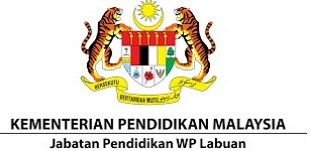 Isi SATU salinan Borang UPS 4. Pastikan borang permohonan ditaip.Pastikan borang permohonan diisi dengan lengkap. Permohonan yang tidak lengkap tidak akan diproses.Labelkan semua dokumen sokongan dan susun dokumen sokongan mengikut senarai semak.Sila tandakan [ √ ] bagi setiap dokumen sokongan yang disertakan. Pastikan resit pembayaran permohonan di sertakan. Permohonan tidak akan diproses sekiranya pembayaran belum dibuat.Isi SATU salinan Borang UPS 4. Pastikan borang permohonan ditaip.Pastikan borang permohonan diisi dengan lengkap. Permohonan yang tidak lengkap tidak akan diproses.Labelkan semua dokumen sokongan dan susun dokumen sokongan mengikut senarai semak.Sila tandakan [ √ ] bagi setiap dokumen sokongan yang disertakan. Pastikan resit pembayaran permohonan di sertakan. Permohonan tidak akan diproses sekiranya pembayaran belum dibuat.PANDUAN PEMOHONBUTIRAN INSTITUSINama IPS______________________________________________________________________________________________________________________________________________________________________________________________________________________________________________________________________________________________________________________________________________________________________________________________________________________________________________________________________________________________________________________________________________________________________________________________________________________________________________________________Kod IPSJNama Pengerusi______________________________________________________________________________________________________________________________________________________________________________________________________________________________________________________________________________________________________________________________________________________________________________________________________________________________________________________________________________________________________________________________________________________________________________________________________________________________________________________________Daerah____________________________________________________________________________________________________________________________________________No Tel HP Pengerusi01-Lokasi Pengambilan Dokumen [Sila tandakan √]Lokasi Pengambilan Dokumen [Sila tandakan √]PPDPPDPPD[           ][           ][           ]No Tel HP Pengerusi01-Lokasi Pengambilan Dokumen [Sila tandakan √]Lokasi Pengambilan Dokumen [Sila tandakan √]JPNJPNJPN[           ][           ][           ]PENGUBAHSUAIAN PREMIS (BAHAGIAN C1)PENGUBAHSUAIAN PREMIS (BAHAGIAN C1)PENGUBAHSUAIAN PREMIS (BAHAGIAN C1)PENGUBAHSUAIAN PREMIS (BAHAGIAN C1)BILJENIS DOKUMENTANDAKAN[ √ ]CATATAN1Borang UPS 4 (isi BAHAGIAN C1 shj)2Resit Pembayaran Permohonan3Sijil Perakuan Pendaftaran Asal4Pelan Lantai Baharu  (ukuran dalam kaki bagi penambahan Bilik Darjah baharu)5Laporan Verifikasi Premis IPS (dapatkan dari Pegawai Swasta Daerah)6Salinan Surat Sokongan Jabatan Bomba dan Penyelamat Malaysia7Salinan Surat Sokongan Pihak Berkuasa Tempatan8Salinan Surat Sokongan Pejabat Kesihatan DaerahPANDUAN PEMOHONBUTIRAN INSTITUSINama IPS______________________________________________________________________________________________________________________________________________________________________________________________________________________________________________________________________________________________________________________________________________________________________________________________________________________________________________________________________________________________________________________________________________________________________________________________________________________________________________________________Kod IPSJNama Pengerusi______________________________________________________________________________________________________________________________________________________________________________________________________________________________________________________________________________________________________________________________________________________________________________________________________________________________________________________________________________________________________________________________________________________________________________________________________________________________________________________________Daerah____________________________________________________________________________________________________________________________________________No Tel HP Pengerusi01-Lokasi Pengambilan Dokumen [Sila tandakan ‘X’]Lokasi Pengambilan Dokumen [Sila tandakan ‘X’]PPDPPDPPD[           ][           ][           ]No Tel HP Pengerusi01-Lokasi Pengambilan Dokumen [Sila tandakan ‘X’]Lokasi Pengambilan Dokumen [Sila tandakan ‘X’]JPNJPNJPN[           ][           ][           ]PENAMBAHAN PREMIS (BAHAGIAN C2) & PEMINDAHAN PREMIS (BAHAGIAN C3)PENAMBAHAN PREMIS (BAHAGIAN C2) & PEMINDAHAN PREMIS (BAHAGIAN C3)PENAMBAHAN PREMIS (BAHAGIAN C2) & PEMINDAHAN PREMIS (BAHAGIAN C3)PENAMBAHAN PREMIS (BAHAGIAN C2) & PEMINDAHAN PREMIS (BAHAGIAN C3)BILJENIS DOKUMENTANDAKAN[ √ ]CATATAN1Borang UPS 4 (isi Bahagian yang berkaitan sahaja)[Penambahan Premis (BAHAGIAN C2) & Pemindahan Premis (BAHAGIAN C3)]2Resit Pembayaran Permohonan3Sijil Perakuan Pendaftaran Asal4aPermit Pengerusi Asal 4bPermit Ahli Lembaga Pengelola Asal (................. x PERMIT)4cPermit Mengajar Asal (............. x PERMIT)4dPermit Pekerja Asal (............. x PERMIT)5Pelan Lantai Premis Baharu (ukuran dalam kaki)6Salinan Pendaftaran SSM Baharu7Salinan Perjanjian Sewaan atau Sewa Beli Baharu8TADIKA : Surat Persetujuan Jiran (minima 10 buah rumah di laluan tadika)9Laporan Verifikasi Premis IPS (dapatkan dari Pegawai Swasta Daerah)10Salinan Surat Sokongan Jabatan Bomba dan Penyelamat Malaysia11Salinan Surat Sokongan Pihak Berkuasa Tempatan12Salinan Surat Sokongan Pejabat Kesihatan Daerah13Suratcara Pengelolaan Baharu(diisi dalam 2 salinan, satu salinan disimpan oleh IPS)